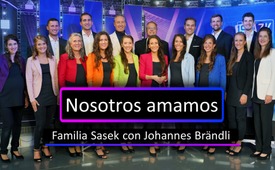 Nosotros amamos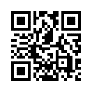 "Amamos a todas las personas, vivimos para ustedes, no para la fama o el dinero. Amamos a todas las personas. Porque Dios vive en nosotros, amamos este mundo". Esto es lo que canta la familia Sasek en el 19º AZK. Una familia que lleva 25 años siendo difamada por la gran prensa. Se oponen a todas las calumnias de los medios de comunicación y declaran: ¡Amamos a todas las personas!Amamos a todas las personas.
Vivimos para ustedes, no para la fama o el dinero.
Amamos a todas las personas
porque Dios vive en nosotros, amamos este mundo

Y así es exactamente como ÉL vive en ustedes
Y alza Su voz dentro de ti.
Sí, Él nos conduce juntos, como un gran ejército
su organismo avanza a grandes zancadas
Oh, los destructores de la vida, que combaten todo lo bueno
en su terrible locura según un plan diabólico
Son inferiores a nosotros.
Pierden su poder.
Estamos preparados para ganar.
Y su día finalmente se convierte en noche.

Amamos a todas las personas.
Vivimos para ustedes, no para la fama o el dinero.
Amamos a todas las personas
porque Dios vive en nosotros, amamos este mundo
Por tanto, uníos hoy a nosotros,
dejaos despertar en el ejército
Se nos da todo lo que está ocupado por el mal
Somos herederos aquí y ahora.
¡Ustedes y nosotros! ¡Ustedes y nosotros!
Sólo como un enjambre y prácticamente unidos
venceremos, ¡sí estamos destinados!
Porque Jesús sólo puede resucitar en nosotros.
resucitar en nosotros...
Son inferiores a nosotros, están perdiendo su poder.
¡Y su día finalmente se convierte en noche!
¡Por el poder de Dios!
¡Gloria y esplendor triunfan!de JoBraEsto también podría interesarle:#AZK-es - www.kla.tv/AZK-es

#AZK19 - www.kla.tv/AZK19-es

#CancionesAZK - www.kla.tv/CancionesAZKKla.TV – Las otras noticias ... libre – independiente – no censurada ...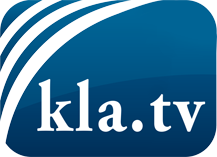 lo que los medios de comunicación no deberían omitir ...poco escuchado – del pueblo para el pueblo ...cada viernes emisiones a las 19:45 horas en www.kla.tv/es¡Vale la pena seguir adelante!Para obtener una suscripción gratuita con noticias mensuales
por correo electrónico, suscríbase a: www.kla.tv/abo-esAviso de seguridad:Lamentablemente, las voces discrepantes siguen siendo censuradas y reprimidas. Mientras no informemos según los intereses e ideologías de la prensa del sistema, debemos esperar siempre que se busquen pretextos para bloquear o perjudicar a Kla.TV.Por lo tanto, ¡conéctese hoy con independencia de Internet!
Haga clic aquí: www.kla.tv/vernetzung&lang=esLicencia:    Licencia Creative Commons con atribución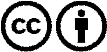 ¡Se desea la distribución y reprocesamiento con atribución! Sin embargo, el material no puede presentarse fuera de contexto.
Con las instituciones financiadas con dinero público está prohibido el uso sin consulta.Las infracciones pueden ser perseguidas.